CREATIEF DENKEN – TALENTSTROOM SCIENCE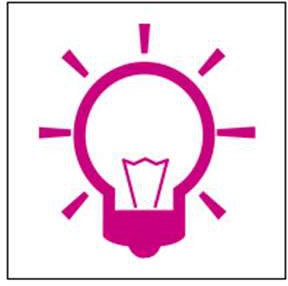 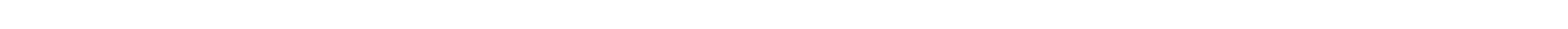 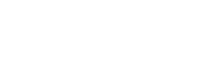 Creatief denk vermogen is het ruimte geven aan een vernieuwende en onverwachte uitkomst, waarbij zowel creatief denken als creatief handelen centraal staan.RUBRIC CREATIEF DENKENRUBRIC CREATIEF DENKENRUBRIC CREATIEF DENKENRUBRIC CREATIEF DENKENRUBRIC CREATIEF DENKENGelimiteerd (5)In ontwikkeling (10)Bekwaam (15)Gevorderd (20)Oriënteren, eenHeeft geen interesse inKan zich in beperkte mateKan zich openstellen voorKan zich actief openstellenondernemende ennieuwe thema’s,openstellen voorverschillende thema’s,voor verschillende thema’s,onderzoekende houdingdenkwijzen, onderwerpenverschillende thema’s,denkwijzen, onderwerpendenkwijzen, onderwerpenen vraagstukkendenkwijzen, onderwerpenen vraagstukkenen vraagstukkenen vraagstukkenOnderzoeken, het denkenKan niet experimenterenKan experimenteren met alKan experimenteren metKan experimenteren metbuiten de gebaande padenmet onbekende techniekenbekende technieken enbekende technieken enonbekende technieken enen materialen en probeertmaterialen maar probeertmaterialen en probeertmaterialen en zoekt actiefgeen nieuwe mogelijkhedengeen nieuwe mogelijkhedennieuwe mogelijkheden uitnaar nieuwe mogelijkhedenuituitUitvoeren, het kennen enHeeft niet de durf, deHeeft beperkte durf enHeeft de durf en technischeHeeft de durf en technischehanteren van creatievetechnische vaardigheden entechnische vaardigheden envaardigheden maar hetvaardigheden en hettechnieken en het durvenniet het benodigdehet benodigde technischebenodigde technischebenodigde technischenemen van (verantwoorde)technische inzicht om zijninzicht om zijn plannen uitinzicht om zijn plannen uitinzicht om zijn plannen uitrisico’splannen uit te voerente voeren is beperktte voeren is beperktte voerenEvalueren, fouten kunnenKan geen waardering gevenKan waardering geven aanKan beargumenteerdKan met vakspecifiekezien als leer mogelijkhedenaan het product en hethet product en hetwaardering geven aan hetkennis beargumenteerdwerkproces van zichzelf enwerkproces van zichzelf enproduct en het werkproceswaardering geven aan hetdat van anderendat van anderenvan zichzelf en dat vanproduct en het werkprocesanderenvan zichzelf en dat vananderenReflecteren, nieuweKan geen vragenKan beperkt vragenKan vragen formuleren enKan vragen formuleren ensamenhang kunnen zienformuleren ten aanzien vanformuleren endeels beantwoorden tenbeantwoorden ten aanziende uiteindelijke opbrengstenbeantwoorden ten aanzienaanzien van de uiteindelijkevan de uiteindelijkeen oplossingenvan de uiteindelijkeopbrengsten enopbrengsten enopbrengsten enoplossingenoplossingenoplossingen